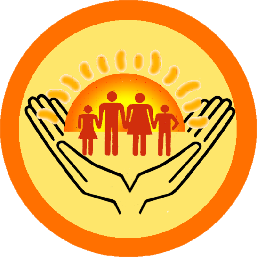 г. Нижний НовгородДорогие друзья!В настоящее время в образовательных учреждениях все активнее развивается процесс переосмысления качества содержания воспитательной функции в образовании, усиление акцента на духовно-нравственное, гражданское становление и развитие личности ребенка, приобщение подрастающего поколения к национальным фундаментальным ценностям.Именно отбор ценностных ориентиров, отражающих интересы личности, общества, государства, семьи должны стать основой содержания целостной системы воспитания в образовательных учреждениях.Консолидирующей идеей всестороннего формирования подрастающего поколения на базовых национальных ценностях стал Указ Президента от 29 мая 2017 г. № 240 «Об объявлении в Российской Федерации Десятилетия детства», реализация которого в значительной степени изменила качество доступного обучения, воспитания, культурного развития, отдыха детей, охраны прав и безопасности жизни и здоровья детей и благополучия семей.Вместе с тем, в целях обеспечения глобального прорыва стратегического развития Российской Федерации в ближайшее десятилетие и вхождения в число 10-ти ведущих стран мира по качеству образования, государством приняты очень знаковые, важные законодательные акты, знание которых и принятие каждым из нас смысловой их сути для успешной реализации в деятельности - важнейшая задача образовательных учреждений и, прежде всего, кадров, осуществляющих воспитательный процесс в школе:Федеральный закон Российской Федерации «О внесении изменений в Федеральный закон «Об образовании в Российской Федерации» по вопросам воспитания обучающихся»Указа президента Российской Федерации от 21 июля «О национальных целях развития Российской Федерации на период до 2030 года»Письмо Министерства Просвещения России от 12 мая 2020 года «О методических рекомендациях», адресованное органам исполнительной власти субъектов Российской Федерации, осуществляющим государственное управление в сфере образования, по организации работы педагогических работников, осуществляющих классное руководство в общеобразовательных организациях»федеральный проект «Патриотическое воспитание граждан Российской Федерации»Наш главный стратегический документ Федеральный закон «О внесении изменений в Федеральный закон «Об образовании в Российской Федерации» по вопросам воспитания обучающихся». Для нас важна главная смысловая составляющая, которая ставит точку в понимании первичности, приоритетности воспитательной функции в системе единства воспитания и образования учащихся.«Воспитание - деятельность, направленная на развитие личности, создание условий для самоопределения и социализации обучающихся на основе социокультурных, духовно-нравственных ценностей и принятых в российском обществе правил и норм поведения в интересах человека, семьи, общества и государства, формирование у обучающихся чувства патриотизма, гражданственности, уважения к памяти защитников Отечества и подвигам Героев Отечества, закону и правопорядку, человеку труда и старшему поколению, взаимного уважения, бережного отношения к культурному наследию и традициям многонационального народа Российской Федерации, природе и окружающей среде». Очень важно понять, что воспитание не разрозненный перечень проектов и мероприятий. Воспитание - это процесс (мягкий, гибкий) управления развитием личности ребенка в хорошо организованной педагогически инструментированной, предметно-развивающей среде на основе социального ответственного (на равных со школой) партнерстве с семьей. С К.Д.Ушинским и А.С.Макаренко не поспоришь «Воспитание - есть сумма влияний на ребенка, которым он подвергается».Очень важно еще подчеркнуть, что воспитание – это система, стержнем которой является систематический анализ результативности воспитательных усилий и корректирования на этой основе воспитательной практики.Эффективность воспитательного процесса определяется мерой соотношения поставленных целей, прогнозируемого результата коллективно-творческой, системообразующей деятельности.Цели и смыслы воспитательного процесса в школе - это не количество мероприятий в школе, это:реальное состояние воспитания воспитательной практикивыявление возможностей дальнейшего развитиясистематическое отслеживание результативности и изучение передового опыта по качеству воспитания каждого ученика и коллектива вцелом.В чем высокий эффективный воспитательный результат классных воспитательных систем лучших образовательных учреждений нашего города №№ 85, 165, 121, 26, 149, 80, 40, 91, 48, 135, 32 и другие? В системе «выращивания» каждого ребенка в классе, каждого классного коллектива в школе на основе ступеней профессионального роста классного руководителя - главного конструктора, навигатора, родителя идей и технологий.Великое дело департамента образования администрации города Нижнего Новгорода, МБУ ДО «ДДТ им.В.П.Чкалова», городской научно-практической лаборатории по проблемам воспитания и семьи стало создание в городе профессионального кадрового конкурса – городского фестиваля профессионального мастерства «Классный руководитель года»За 20 лет в конкурсе приняло участие 3638 классных руководителей. В первые пять лет ежегодно в школьных конкурсах участвовало свыше 600 классных руководителей, позднее отдельно стали проводиться конкурсы классных руководителей начальной школы, участников было до 400 человек.Во многих образовательных учреждениях в системе проводятся, школьные конкурсы, во всех районах ежегодно проводятся районные конкурсы, которые становятся большими профессиональными общественно-политическими событиями, определяющими важную государственную роль и поддержку классным руководителям в дальнейшем развитии этого мощного творческого потенциала воспитания. Мы благодарим огромную когорту самых главных, самых самоотверженных, самых преданных детям педагогов, идущих впереди, зовущих следующие поколения добиваться новых профессиональных высот в воспитании.Среди победителей городского конкурса прежних лет:2001 год – Колотушкина Елена Валерьевна (МБОУ «Школа № 26»)2002 год – Панина Наталья Владимировна (МБОУ «Школа № 77»)2003 год – Князева Ольга Николаевна (МБОУ «Школа № 85»)2004 год – Степихова Галина Викторовна (МБОУ «Школа № 185»)2005 год – Вагина Надежда Андреевна (МБОУ «Школа № 149»)2006 год – Агапова Анна Анатольевна (МБОУ «Гимназия № 80»)2007 год – Заседателева Анна Геннадьевна (МБОУ «Школа № 85»)2008 год – Кузина Оксана Юрьевна (МБОУ «Школа № 149»)2009 год – Иванова Вера Александровна (МБОУ «Школа № 85»)2010 год – Зимина Наталья Викторовна (МБОУ «Лицей № 40»)2011 год – Калачев Евгений Юрьевич (МБОУ «Школа № 91»)2012 год – Акимова Марина Николаевна (МБОУ «Школа № 48»)2013 год – Королева Ирина Эдуардовна (МБОУ «Лицей № 8»)2014 год – Пеженков Александр Александрович (МБОУ «Школа № 52»)2015 год – Иванцова Галина Алексеевна (МБОУ «Лицей № 40») 2016 год – Чудина Анастасия Андреевна (МБОУ «Школа № 128»)2017 год – Орешкова Татьяна Георгиевна (МБОУ «Школа № 22»)2018 год – Химич Андрей Григорьевич (МБОУ «Школа № 120»)2019 год – Неверова Юлия Юрьевна (МАОУ «Средняя школа № 151 с УИОП»2020 год – Осминина Татьяна Вячеславовна (МАОУ «Школа № 22 с УИОП»Знаменательно, что выявлению и обобщению лучшего профессионального опыта работы классных руководителей способствует систематически (один раз в два года) проводимый городской смотр научно-методического обеспечения деятельности классных руководителей (с комплексной аналитической справкой об итогах работы в 2019-2020 и планом работы на 2020-2021 уч.год городской научно-практической лаборатория по проблемам воспитания семьи можно ознакомиться на сайте https://www.ddt-chkalov.ru/ )Таким образом Письмо Министерства Просвещения РФ от 12 мая 2020 года «О методических рекомендациях» логично будет обязательной поддержкой в повышении качества воспитательной деятельности, в разработке воспитательных программ образовательных учреждений, которые в каждой школе должны будут разработаны уже до 1 января 2021 года.Мы предлагаем основные положения Письма «О методических рекомендациях», а также комплексный план городской научно-практической лаборатории по проблемам воспитания и семьи со всеми блоками профессиональных обучающих семинаров и городских мероприятий.Следующий «Информационный вестник» будет посвящен методике разработки воспитательных программ в образовательном учреждении.Министерство Просвещения РФ разработало Проект «Примерной программы воспитания», он обсужден дважды в Государственной Думе. Мы будем надеяться, что в скором будущем мы будем иметь всероссийскую государственную программу воспитания.«Методические рекомендации органам исполнительной власти субъектов Российской Федерации, осуществляющим государственное управление в сфере образования, по организации работы педагогических работников, осуществляющих классное руководство в общеобразовательных организациях» (извлечения)Ключевые аспекты, цели, задачи и проблемные вопросы воспитания современного ребенка находятся в центре государственной политики в сфере образования, а также являются объектом внимания педагогической общественности, родительских сообществ, представителей сферы культуры, науки, различных социально-профессиональных групп.В настоящее время оформился общественно-государственный запрос на организацию комплексной поддержки деятельности педагогических работников, осуществляющих классное руководство, импульсом к формированию которой является поручение Президента Российской Федерации по «созданию системы мотивации классных руководителей в целях повышения эффективности воспитательной работы и социализации обучающихся в общеобразовательных организациях».Настоящие методические рекомендации адресованы органам исполнительной власти субъектов Российской Федерации, осуществляющим государственное управление в сфере образования, с целью оказания методической помощи в организации деятельности педагогических работников, осуществляющих классное руководство, с учетом приоритетов государственной политики в сфере образования, обновления концептуальных подходов к организации педагогической деятельности в области воспитания и социализации подрастающего поколения, а также в целях реализации и защиты академических прав и свобод педагогических работников, осуществляющих классное руководство, и устранения избыточной отчетности в их деятельности.Методические рекомендации направлены на уточнение и конкретизацию нормативного правового поля реализации воспитательной деятельности, выработку единых подходов к пониманию целей и задач классного руководства, принципов и видов деятельности по осуществлению педагогическими работниками классного руководства, критериев оценки эффективности этой деятельности. При этом предусматриваются вариативные компоненты, обусловленные региональными социально-экономическими, экологическими, этнокультурными, демографическими и иными особенностями субъектов Российской Федерации, территориальным расположением общеобразовательной организации, спецификой контингента обучающихся и реализуемых образовательных программ.2. Правовые основы организации работы педагогических работников, осуществляющих классное руководствоОрганизация деятельности, связанной с классным руководством, осуществляется с учетом комплекса вопросов, относящихся к базовым правам граждан Российской Федерации, к основным принципам и приоритетам государственной политики в сфере образования, правовым, организационным и экономическим основам образования в Российской Федерации, общим правилам организации образовательной деятельности, а также к области трудового права.Перечень документов по вопросам организации деятельности, связанной с классным руководством, является многоуровневым, содержит нормативные акты, регламентирующие процессы воспитания в образовательных организациях в соответствии с приоритетами государственной политики в сфере образования, включает совокупность норм и правил, принятых в соответствии с разграничением полномочий в сфере образования между федеральными органами государственной власти, органами государственной власти субъектов Российской Федерации и органами местного самоуправления.Общеобязательные нормы (правила) в части обеспечения воспитательного процесса в образовательных организациях закрепляют:Конституция Российской Федерации, Конституции и Уставы субъектов Российской Федерации, устанавливающие право каждого гражданина на образование и закрепляющие осуществление процессов воспитания и обучения как предмета совместного ведения с Российской Федерацией;Семейный кодекс Российской Федерации;Федеральный закон от 29 декабря 2012 г. N 273-ФЗ "Об образовании в Российской Федерации";Федеральный закон от 24 июля 1998 г. N 124-ФЗ "Об основных гарантиях прав ребенка в Российской Федерации";Федеральный закон от 24 июня 1999 г. N 120-ФЗ "Об основах системы профилактики безнадзорности и правонарушений несовершеннолетних";Федеральный закон от 29 декабря 2010 г. N 436-ФЗ "О защите детей от информации, причиняющей вред их здоровью и развитию";Указ Президента Российской Федерации от 7 мая 2012 г. N 597 "О мероприятиях по реализации государственной социальной политики";Указ Президента Российской Федерации от 7 мая 2018 г. 2018 года N 204 "О национальных целях и стратегических задачах развития Российской Федерации на период до 2024 года";Распоряжение Правительства Российской Федерации от 29 мая 2015 г. N 996-р "Об утверждении Стратегии развития воспитания в Российской Федерации на период до 2025 года";Приказы Минобрнауки России от 6 октября 2009 г. N 373 "Об утверждении и введении в действие федерального государственного образовательного стандарта начального общего образования", от 17 декабря 2010 N 1897 "Об утверждении федерального государственного образовательного стандарта основного общего образования", от 17 мая 2012 г. N 413 "Об утверждении федерального государственного образовательного стандарта среднего общего образования";Приказ Минобрнауки России от 11 мая 2016 г. N 536 "Об утверждении Особенностей режима рабочего времени и времени отдыха педагогических и иных работников организаций, осуществляющих образовательную деятельность".Необходимо рассматривать воспитание детей как стратегический общенациональный приоритет, требующий консолидации усилий различных институтов гражданского В целях организации деятельности, связанной с классным руководством, могут приниматься нормативные правовые акты на уровне субъектов Российской Федерации, обеспечивающие реализацию воспитательного процесса в соответствии с целевыми ориентирами федерального уровня при учете организационных и экономических особенностей региональной системы образования. При этом необходимо учитывать особенности субъектов Российской Федерации, дополняя и конкретизируя воспитательные ориентиры региональными приоритетами, не вступающими в противоречие с федеральными документами.Такой подход обеспечит достижение цели национального проекта "Образование", направленной на воспитание "... на основе духовно-нравственных ценностей народов Российской Федерации, исторических и национально-культурных традиций".3. Цели и принципы деятельности педагогических работников, осуществляющих классное руководствоПод воспитанием понимается деятельность, направленная на развитие личности, создание условий для самоопределения и социализации обучающегося на основе социокультурных, духовно-нравственных ценностей и принятых в обществе правил и норм поведения в интересах человека, семьи, общества и государства.Воспитательный процесс в образовательных организациях осуществляется в целях формирования и развития личности в соответствии с семейными и общественными духовно-нравственными и социокультурными ценностями.Педагогический коллектив является основным субъектом, обеспечивающим достижение целей личностного развития и воспитания в рамках реализации образовательных программ конкретной общеобразовательной организации, разработанных в соответствии с требованиями ФГОС общего образования.Несмотря на то, что воспитательные функции выполняют все педагогические работники общеобразовательной организации, ключевая роль отводится тем, деятельность которых одновременно связана с классным руководством и обеспечением постоянного педагогического сопровождения группы обучающихся, объединенных в одном учебном классе.Важнейшими принципами организации социально значимых задач и содержания воспитания и успешной социализации обучающихся следует считать:Опору на духовно-нравственные ценности народов Российской Федерации, исторические и национально-культурные традиции;Организацию социально открытого пространства духовно-нравственного развития и воспитания личности гражданина России;Нравственный пример педагогического работника;Интегративность программ духовно-нравственного воспитания;Социальную востребованность воспитания;Поддержку единства, целостности, преемственности и непрерывности воспитания;Признание определяющей роли семьи ребенка и соблюдение прав родителей (законных представителей) несовершеннолетних обучающихся;Обеспечение защиты прав и соблюдение законных интересов каждого ребенка, в том числе гарантий доступности ресурсов системы образования;Кооперацию и сотрудничество субъектов системы воспитания (семьи, общества, государства, образовательных и научных организаций).4. Приоритетные задачи деятельности педагогических работников, связанной с классным руководствомПриоритетными задачами деятельности по классному руководству, соответствующими государственным приоритетам в области воспитания и социализации обучающихся, являются:Создание благоприятных психолого-педагогических условий в классе путем гуманизации межличностных отношений, формирования навыков общения обучающихся, детско-взрослого общения, основанного на принципах взаимного уважения и взаимопомощи, ответственности, коллективизма и социальной солидарности, недопустимости любых форм и видов травли, насилия, проявления жестокости;Формирование у обучающихся высокого уровня духовно-нравственного развития, основанного на принятии общечеловеческих и российских традиционных духовных ценностей и практической готовности им следовать;Формирование внутренней позиции личности обучающегося по отношению к негативным явлениям окружающей социальной действительности, в частности, по отношению к кибербуллингу, деструктивным сетевым сообществам, употреблению различных веществ, способных нанести вред здоровью человека; культу насилия, жестокости и агрессии; обесцениванию жизни человека и др.;Формирование у обучающихся активной гражданской позиции, чувства ответственности за свою страну, причастности к историко-культурной общности российского народа и судьбе России, включая неприятие попыток пересмотра исторических фактов, в частности, событий и итогов второй мировой войны;Формирование способности обучающихся реализовать свой потенциал в условиях современного общества за счет активной жизненной и социальной позиции, использования возможностей волонтерского движения, детских общественных движений, творческих и научных сообществ.Условиями успешного решения обозначенных задач являются:Выбор эффективных педагогических форм и методов достижения результатов духовно-нравственного воспитания и развития личности обучающихся на основе опыта и традиций отечественной педагогики, активного освоения успешных современных воспитательных практик, непрерывного развития педагогической компетентности;Реализация процессов духовно-нравственного воспитания и социализации обучающихся с использованием ресурсов социально-педагогического партнерства;Взаимодействие с родителями (законными представителями) несовершеннолетних обучающихся, повышение их педагогической компетентности, в том числе, в вопросах информационной безопасности детей, методах ограничения доступности интернет-ресурсов, содержащих информацию, причиняющую вред здоровью и развитию детей, поддержка семейного воспитания и семейных ценностей, содействие формированию ответственного и заинтересованного отношения семьи к воспитанию детей;Обеспечение защиты прав и соблюдения законных интересов каждого ребенка в области образования посредством взаимодействия с членами педагогического коллективаобщеобразовательной организации, органами социальной защиты, охраны правопорядка и т.д.;Участие в организации комплексной поддержки детей, находящихся в трудной жизненной ситуации.Направленность и содержание приоритетных воспитательных задач, связанных с классным руководством, зависят от контекстных условий деятельности общеобразовательной организации. Этнокультурные особенности региона и территории проживания, определяющие социальные нормы и традиции воспитания, характеристики социально-экономической и социокультурной ситуации в конкретной территории (наличие объектов культуры, спорта, дополнительного образования детей, градообразующих предприятий и иных субъектов активной экономической деятельности) во многом влияют на выбор актуальных задач воспитательной деятельности.Классное руководство устанавливается с целью регулирования состава и содержания действий, выполняемых при его осуществлении как конкретного вида дополнительной педагогической деятельности, которую педагогический работник принимает на себя добровольно на условиях дополнительной оплаты и надлежащего юридического оформления.Классное руководство не связано с занимаемой педагогическим работником должностью и не входит в состав его должностных обязанностей. Оно непосредственно вытекает из сущности, целей, задач, содержания и специфики реализации классного руководства как вида педагогической деятельности.Специфика осуществления классного руководства состоит в том, что воспитательные цели и задачи реализуются соответствующим педагогическим работником как в отношении каждого обучающегося, так и в отношении класса как микросоциума. Необходимо учитывать индивидуальные возрастные и личностные особенности, образовательные запросы, состояние здоровья, семейные и прочие условия жизни обучающихся, а также характеристики класса как уникального ученического сообщества с определенными межличностными отношениями и групповой динамикой.Педагогический работник, осуществляющий классное руководство, не является единственным субъектом воспитательной деятельности. Поэтому он должен постоянно взаимодействовать с семьями обучающихся, другими педагогическими работниками общеобразовательной организации, взаимодействующими с учениками его класса, а также администрацией общеобразовательной организации.Воспитательный процесс и социализация обучающихся осуществляются в открытом социуме, с использованием всех его ресурсов. Поэтому педагогический работник, осуществляющий классное руководство, взаимодействует также с внешними партнерами, способствующими достижению принятых целей.Педагогический работник, осуществляя классное руководство, выполняет широкий спектр обязанностей, относящихся непосредственно к педагогической, а не к управленческой деятельности. Действия, относящиеся к анализу, планированию, организации, контролю процесса воспитания и социализации, координирующие действия, являются вспомогательными для достижения педагогических целей и результатов, а не смыслом и главными функциями, связанными с классным руководством.В деятельности, связанной с классным руководством, выделяются инвариантная и вариативная части.Инвариантная часть соответствует ядру содержания деятельности по классному руководству и охватывает минимально необходимый состав действий по решению базовых - традиционных и актуальных - задач воспитания и социализации обучающихся, независимо от контекстных условий функционирования общеобразовательной организации.Инвариантная часть содержит следующие блоки:1. Личностно ориентированная деятельность по воспитанию и социализации обучающихся в классе, включая:содействие повышению дисциплинированности и академической успешности каждого обучающегося, в том числе путем осуществления контроля посещаемости и успеваемости;обеспечение включенности всех обучающихся в воспитательные мероприятия по приоритетным направлениям деятельности по воспитанию и социализации;содействие успешной социализации обучающихся путем организации мероприятий и видов деятельности, обеспечивающих формирование у них опыта социально и личностно значимой деятельности, в том числе с использованием возможностей волонтерского движения, детских общественных движений, творческих и научных сообществ;осуществление индивидуальной поддержки каждого обучающегося класса на основе изучения его психофизиологических особенностей, социально-бытовых условий жизни и семейного воспитания, социокультурной ситуации развития ребенка в семье;выявление и поддержку обучающихся, оказавшихся в сложной жизненной ситуации, оказание помощи в выработке моделей поведения в различных трудных жизненных ситуациях, в том числе проблемных, стрессовых и конфликтных;выявление и педагогическую поддержку обучающихся, нуждающихся в психологической помощи;профилактику наркотической и алкогольной зависимости, табакокурения, употребления вредных для здоровья веществ;формирование навыков информационной безопасности;содействие формированию у детей с устойчиво низкими образовательными результатами мотивации к обучению, развитию у них познавательных интересов;поддержку талантливых обучающихся, в том числе содействие развитию их способностей;обеспечение защиты прав и соблюдения законных интересов обучающихся, в том числе гарантий доступности ресурсов системы образования.2. Деятельность по воспитанию и социализации обучающихся, осуществляемая с классом как социальной группой, включая:изучение и анализ характеристик класса как малой социальной группы;регулирование и гуманизацию межличностных отношений в классе, формирование благоприятного психологического климата, толерантности и навыков общения в полиэтнической, поликультурной среде;формирование ценностно-ориентационного единства в классе по отношению к национальным, общечеловеческим, семейным ценностям, здоровому образу жизни, активной гражданской позиции, патриотизму, чувству ответственности за будущее страны; признанию ценности достижений и самореализации в учебной, спортивной, исследовательской, творческой и иной деятельности;организацию и поддержку всех форм и видов конструктивного взаимодействия обучающихся, в том числе их включенности в волонтерскую деятельность и в реализацию социальных и образовательных проектов;выявление и своевременную коррекцию деструктивных отношений, создающих угрозы физическому и психическому здоровью обучающихся;профилактику девиантного и асоциального поведения обучающихся, в том числе всех форм проявления жестокости, насилия, травли в детском коллективе.3. Осуществление воспитательной деятельности во взаимодействии с родителями (законными представителями) несовершеннолетних обучающихся, включая:привлечение родителей (законных представителей) к сотрудничеству в интересах обучающихся в целях формирования единых подходов к воспитанию и создания наиболее благоприятных условий для развития личности каждого ребенка;регулярное информирование родителей (законных представителей) об особенностях осуществления образовательного процесса в течение учебного года, основных содержательных и организационных изменениях, о внеурочных мероприятиях и событиях жизни класса;координацию взаимосвязей между родителями (законными представителями)несовершеннолетних обучающихся и другими участниками образовательных отношений;содействие повышению педагогической компетентности родителей (законных представителей) путем организации целевых мероприятий, оказания консультативной помощи по вопросам обучения и воспитания, личностного развития детей.4. Осуществление воспитательной деятельности во взаимодействии с педагогическим коллективом, включая:взаимодействие с членами педагогического коллектива с целью разработки единых педагогических требований, целей, задач и подходов к обучению и воспитанию с учетом особенностей условий деятельности общеобразовательной организации;взаимодействие с администрацией общеобразовательной организации и учителями учебных предметов по вопросам контроля и повышения результативности учебной деятельности обучающихся и класса в целом;взаимодействие с педагогом-психологом, социальным педагогом и педагогами дополнительного образования по вопросам изучения личностных особенностей обучающихся, их адаптации и интеграции в коллективе класса, построения и коррекции индивидуальных траекторий личностного развития;взаимодействие с учителями учебных предметов и педагогами дополнительного образования по вопросам 	включения 	обучающихся 	в 	различные 	формы 	деятельности: интеллектуально-познавательную, 	творческую, 	трудовую, 	общественно 	полезную, художественно-эстетическую, физкультурно-спортивную, игровую и др.;взаимодействие с педагогом-организатором, педагогом-библиотекарем, педагогами дополнительного образования и старшими вожатыми по вопросам вовлечения обучающихся класса в систему внеурочной деятельности, организации внешкольной работы, досуговых и каникулярных мероприятий;взаимодействие с педагогическими работниками и администрацией общеобразовательной организации по вопросам профилактики девиантного и асоциального поведения обучающихся;взаимодействие с администрацией и педагогическими работниками общеобразовательной организации (социальным педагогом, педагогом-психологом, тьютором и др.) с целью организации комплексной поддержки обучающихся, находящихся в трудной жизненной ситуации.5. Участие в осуществлении воспитательной деятельности во взаимодействии с социальными партнерами, включая:участие в организации работы, способствующей профессиональному самоопределению обучающихся;участие в организации мероприятий по различным направлениям воспитания и социализации обучающихся в рамках социально-педагогического партнерства с привлечением организаций культуры, спорта, дополнительного образования детей, научных и образовательных организаций;участие в организации комплексной поддержки детей из групп риска, находящихся в трудной жизненной ситуации, с привлечением работников социальных служб, правоохранительных органов, организаций сферы здравоохранения, дополнительного образования детей, культуры, спорта, профессионального образования, бизнеса.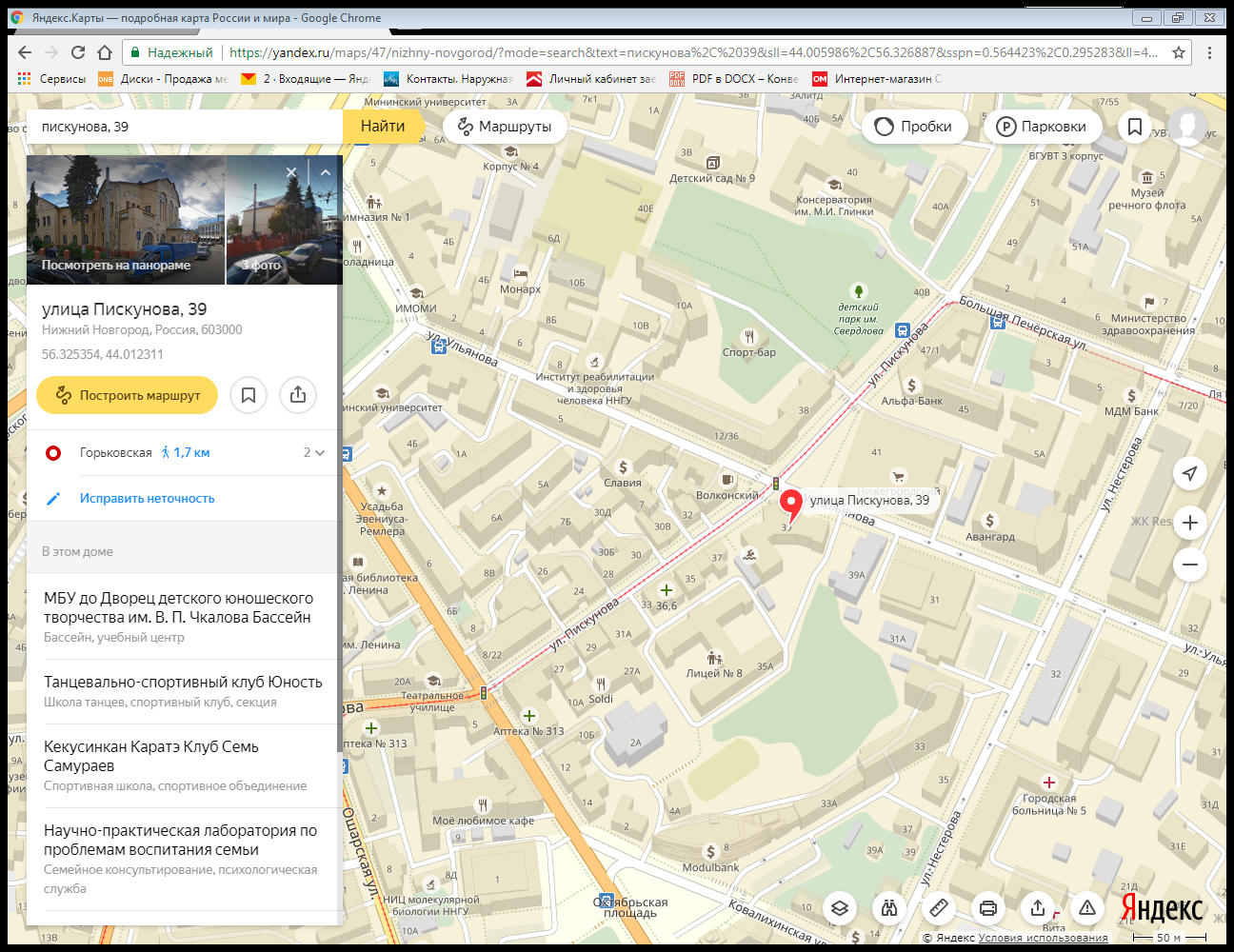 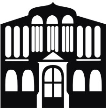 Муниципальное бюджетное учреждение дополнительного образования «Дворец детского (юношеского) творчества им. В.П.Чкалова»(МБУ ДО «ДДТ им. В.П.Чкалова»)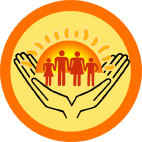 Городская научно-практическая лаборатория по проблемам воспитания и семьи Авторы - составители: Белик Н.Н., Семушева Т.Г., Елагина Г.А.603005, г. Нижний Новгород, ул. Пискунова, д. 39тел. (831) 436-45-23, 436-60-02официальный сайт: http://ddt-chkalov.rue-mail: ddt.chkalov@gmail.com  